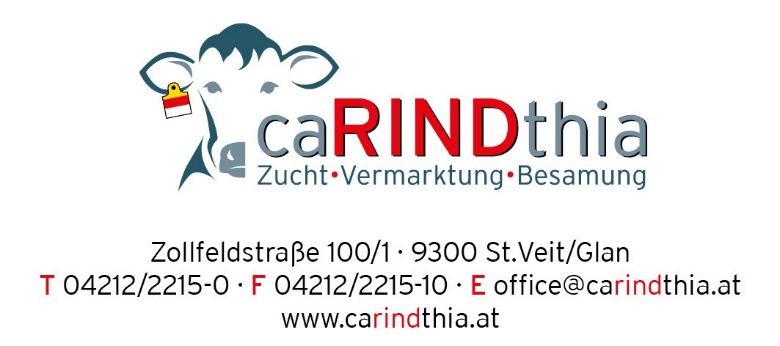 PREISSPIEGELVERSTEIGERUNG am 13. Juni 2023 St. DonatStiere – Fleckvieh		      Auftrieb          Verkauf	           Preise von bis 	               Durchschnitt netto  Inland: 8 Stück. Das Durchschnittsgewicht betrug 685 kg.Jungkalbinnen – Fleckvieh		      Auftrieb          Verkauf	           Preise von bis 	               Durchschnitt netto  Inland: 2 Stück. Das Durchschnittsgewicht betrug 405 kg.Jungkühe – Fleckvieh		      Auftrieb          Verkauf	           Preise von bis 	               Durchschnitt netto   Inland: 6 Stück. Export: 1 Stück. Das Durchschnittsgewicht betrug 635 kg.Kühe in Milch – Fleckvieh		      Auftrieb          Verkauf	           Preise von bis 	               Durchschnitt netto   Inland: 1 Stück. Das Gewicht betrug 597 kgTrächtige Kalbinnen - Fleckvieh		      Auftrieb          Verkauf	           Preise von bis 	               Durchschnitt netto   Inland: 6 Stück, Export 1 Stück. Das Durchschnittsgewicht betrug 687 kg.Summe Aufgetrieben: 29 Stück, verkauft: 25 Stück (4 Stück bekam kein Gebot). Inland: 27 Stück.A1282.200 – 3.6002.538,00Summe:1282.200 – 3.6002.538,00II221.160 – 1.1801.170,00Summe:221.160 - 1.1801.170,00II771.940 – 2.6802.451,00Summe:771.940 – 2.6802.451,00II112.020 2.020,00Summe:112.0202.020,0022 kg Milch661.600 – 2.4602.067,0020 kg Milch111.8201.820,00Summe771.600 – 2.4602.031,00